Publicado en España el 23/02/2018 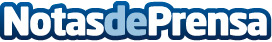 Continúa el debate sobre el futuro de la PAC en Foro del CampoTras la reunión del Consejo de Ministros de Agricultura de la UE, el 19 de febrero, la plataforma Foro del Campo reabre el debate sobre el futuro de la PAC entre sus usuariosDatos de contacto:Foro del CampoNota de prensa publicada en: https://www.notasdeprensa.es/continua-el-debate-sobre-el-futuro-de-la-pac Categorias: Internacional Ecología Industria Alimentaria http://www.notasdeprensa.es